Daugavpils pilsētas12.pirmsskolas izglītības iestāde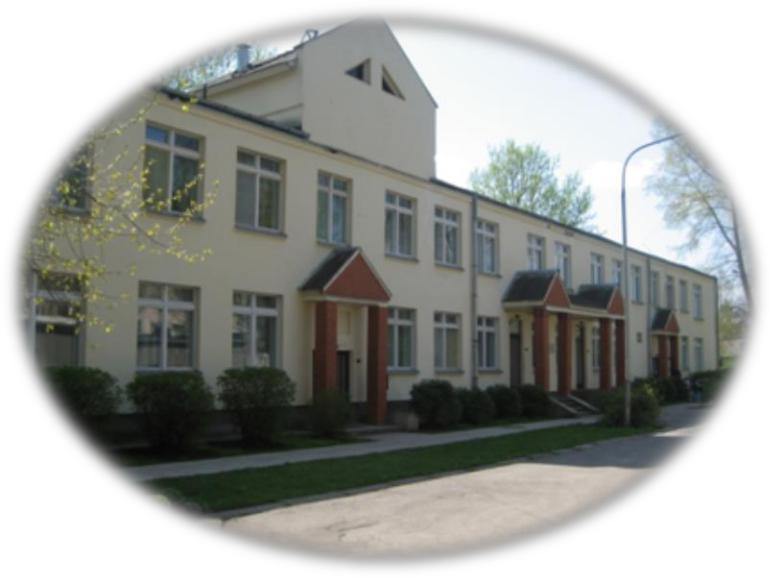 PAŠNOVĒRTĒJUMA ZIŅOJUMS     Daugavpilī2020SatursIzglītības iestādes vispārīgs raksturojums Izglītības iestādes pamatmērķiIzglītības iestādes sniegums un tā novērtējums ar kvalitātes vērtējuma līmeni atbilstošajos kritērijos:Joma – 1. Mācību saturs – Iestādes īstenotās izglītības programmasJoma – 2. Mācīšana un mācīšanās:Kritērijs – 2.1. Mācīšanas kvalitāteKritērijs – 2.2. Mācīšanās kvalitāteKritērijs – 2.3. Vērtēšana kā mācību procesa sastāvdaļaJoma – 3. Izglītojamo sasniegumi:Kritērijs - 3.1. Izglītojamo sasniegumi ikdienas darbāJoma – 4. Atbalsts izglītojamiem:Kritērijs – 4.1. Psiholoģiskais atbalsts, sociālpedagoģiskais atbalsts un izglītojamo drošības garantēšana (drošība un darba aizsardzība)Kritērijs – 4.2. Atbalsts personības veidošanā Kritērijs – 4.3. Atbalsts karjeras izglītībāKritērijs – 4.4. Atbalsts mācību darba diferenciācijaiKritērijs – 4.5. Atbalsts izglītojamiem ar speciālām vajadzībām Kritērijs – 4.6. Sadarbība ar izglītojamā ģimeniJoma – 5. Iestādes vide:Kritērijs – 5.1. MikroklimatsKritērijs – 5.2. Fiziskā vide un vides pieejamībaJoma – 6. Iestādes resursi:Kritērijs – 6.1. Iekārtas un materiāltehniskie resursiKritērijs – 6.2. PersonālresursiJoma – 7. Iestādes darba organizācija, vadība un kvalitātes nodrošināšana:Kritērijs – 7.1. Izglītības iestādes darba pašvērtēšana un attīstības plānošanaKritērijs – 7.2. Izglītības iestādes vadības darbs un personāla pārvaldībaKritērijs – 7.3. Izglītības iestādes sadarbība ar citām institūcijām.Izglītības iestādes turpmākā attīstība (balstīta uz pašnovērtējumā iegūtajiem secinājumiem)2Izglītības iestādes vispārīgs raksturojumsDaugavpils pilsētas 12.pirmsskolas izglītības iestāde (turpmāk – iestāde) ir Daugavpils pilsētas pašvaldības (turpmāk – dibinātājs) dibināta un Daugavpils pilsētas Izglītības pārvaldes (turpmāk – pārvalde) padotībā esoša vispārējās izglītības iestāde, kura īsteno pirmsskolas izglītības programmu un interešu izglītības programmu. Iestāde īsteno audzināšanas un izglītošanas procesu, kas nodrošinātu izglītības programmā noteikto mērķu sasniegšanu un mērķtiecīgu bērna sagatavošanu pamatizglītības ieguvei. Daugavpils pilsētas 12. pirmsskolas izglītības iestādes tiesiskais pamats ir Izglītības likums, Vispārējās izglītības likums, Bērnu tiesību aizsardzības likums, citi likumi un normatīvie akti, kā arī LR Daugavpils pilsētas domes apstiprināts Iestādes nolikums.Juridiskā adrese: Muzeja iela 10, Daugavpils, LV-5401Kontakti:	tālrunis 65427132,e-pasts: pii12@inbox.lv,mājaslapa: www.daugavpils12pii.lvDarba laiks: 07:00 – 18:00 (pirmdienās – līdz 18:30).Iestādes vēstureDaugavpils pilsētas 12.pirmskolas izglītības iestādes ēka ir celta 1963.gadā. Ēkā atradās bērnudārzs līdz 1991.gadam. Tad bērnudārzs tika aizvērts kapitālajam remontam. Kas tika uzsākts 1995.gada sākumā. 1996.gada 12.februārī bērnudārzs atsāka savu darbu un atvēra pirmās grupiņas.Pašreiz iestādē darbojas 5 grupiņas: “Laimīte”, “Mēnestiņš”, “Jumītis”, “Ausmiņa”, “Saulite”, kuras tiek komplektētas, ņemot vērā bērna vecumu, normatīvajos aktos noteikto bērnu skaitu grupā, telpu platību. Mācību un audzināšanas process notiek latviešu valodā, plaši izmantojot latviešu tautas tradīcijas, folkloru. Iestādē darbojas no valsts mērķdotācijām apmaksāts tautas deju pulciņš “ Ritenītis” bērniem no 5 gadu vecuma. Ar bērniem individuāli iestādē nodarbojas skolotājs logopēds. Vēl iestāde nodrošina bērniem arī maksas pakalpojuma pulciņus pēc vecāku vēlēšanās-angļu valodas pulciņš un sarīkojuma deju pulciņš.2019. /2020.m.g. gadā iestādē kopējais reģistrētais bērnu skaits – 109. No kuriem 26 audzēkņi jūnijā iestādi absolvēja, sasniedzot skolas vecumu.Iestādē strādā 33 darbinieki: 15 pedagoģiskie darbinieki, no kuriem 6 ir ar Maģistra grādu pedagoģijā. Iestādē strādā 18 tehniskie darbinieki.3Iestādes vides raksturojumsĢeogrāfiskais stāvoklis:Izglītības iestāde atrodas pilsētas centrā, kur ir labi sakārtota infrastruktūra, tuvu sabiedriskais transports, teātris, kinoteātris, Staņislava Broka Daugavpils Mūzikas vidusskola, Latviešu kultūras centrs, Daugavpils Novadpētniecības un mākslas muzejs, bērnu bibliotēka “Zīlīte”, Latgales zoo, Zinātkāres centrs “Zinoo”, Daugavpils universitāte un pilsētas dome.Iestāde ir sabiedrībai atvērta, konkurētspējīga pirmsskola, kurā ar pieejamiem resursiem tiek nodrošinātas maksimālas iespējas sabiedrībai nozīmīgas pirmsskolas izglītības kvalitatīva ieguve.Pirmsskolas izglītības iestādē audzēkņiem, viņu vecākiem, pedagogiem un tehniskajam personālam tiek nodrošināta sakārtota fiziskā vide, tiek veidota pozitīva sadarbības vide un mikroklimats.Pirmsskolas izglītības iestādē tiek koptas un veidotas tradīcijas, audzināta piederības sajūta tai.Regulāri notiek darbs pie pirmsskolas izglītības iestādes telpu uzlabošanas un apkārtnes labiekārtošanas. Iestādes telpas atbilst sanitāri higiēniskām normām.Pirmsskolas izglītības iestādē, atbilstoši mācību iestādes vajadzībām un izmaiņām likumdošanā, pastāvīgi tiek pilnveidoti un aktualizēti iekšējie normatīvie akti, kas regulē Iestādes darbību.Izglītojamo skaits2019./2020. mācību gadā Iestādi apmeklēja 109 izglītojamie:grupa “Mēnestiņš”–20,grupa “Laimīte”–24,grupa “Jumītis”– 26,grupa “Ausmiņa” –20,grupa “Saulīte”–20  .Īstenotās izglītības programmasIestāde īsteno:✓Vispārējās pirmsskolas izglītības programmu, kods 0101111, licences Nr.V-5681, izdota 16.10.2012).✓Valsts finansētu interešu izglītības programmu, kods AK020101.Interešu izglītības nodarbību piedāvājums 2019./2020.m.g.Papildus Iestāde piedāvā maksas interešu izglītību:✓Sarīkojuma deju pulciņš,✓Angļu valodas pulciņš.Pedagogu kvantitatīvais un kvalitatīvais skaitsDaugavpils pilsētas 12.pirmsskolas izglītības iestādē 2019./2020.mācību gadā strādā 15 pedagogi: vadītāja, vadītāja vietnieks, logopēds, 11 pirmsskolas skolotājas, mūzikas skolotāja.Pedagoģisko darbinieku sadalījums atbilstoši izglītībai:Pedagoģisko darbinieku sadalījums atbilstoši darba stāžam:Pedagoģisko darbinieku sadalījums atbilstoši vecumam:Izglītības iestādes darbības pamatmērķiPirmsskolas darbības pamatmērķis un darbības virzieni:Iestādes darbības pamatmērķis ir īstenot audzināšanas un izglītošanas procesu, kas nodrošinātu izglītības programmā noteikto mērķu sasniegšanu un mērķtiecīgu bērna sagatavošanu pamatizglītības ieguvei.Iestādes darbības pamatvirziens ir bērnu attīstošā, audzinošā darbība un izglītojošā darbība.Pirmsskolas iestādes uzdevumi:✓īstenot pirmsskolas izglītības programmu  “Kompetenču pieeja mācību saturā”;✓sekmēt bērna droša un veselīga dzīvesveida iemaņu attīstību; ✓sekmēt bērna fizisko spēju attīstību;✓sekmēt bērna pašapziņas veidošanos, spēju un interešu apzināšanos, jūtu un gribas attīstību;✓sekmēt bērna saskarsmes un sadarbības prasmju attīstību;✓sekmēt pozitīvas attieksmes veidošanos bērnam pašam pret sevi, citiem cilvēkiem, apkārtējo vidi un Latvijas valsti;✓nodrošināt valsts valodas pamatiemaņu apguvi;✓racionāli izmantot atvēlētos finanšu, materiālos un personāla resursus; ✓sadarboties ar bērnu vecākiem vai personām, kas realizē aizgādību lai nodrošinātu bērna vispusīgu attīstību un sagatavošanu pamatizglītības ieguves uzsākšanai;organizēt un novadīt metodisko apvienību “Domā un dari ar prieku!”.Iestādes misija:Veicināt bērna vispusīgu un harmonisku attīstību, ievērojot viņa attīstības likumsakarības un vajadzības individuālajā un sabiedriskajā dzīvē nepieciešamās zināšanas, prasmes un attieksmes, tādējādi mērķtiecīgi nodrošinot bērnam iespēju sagatavoties pamatizglītības apguvei.Pirmsskolas iestādes vīzija:Mūsu iestāde mūsdienīga ar sakārtotu infrastruktūru, kur norit izglītojoša, radoša un aktīva darbība.Mūsu skolotājus raksturo godīgums, radošums, zināšanas un prasme būt atvērtiem bērniem un sabiedrībai, ejot līdzi laikam un inovācijām.Mūsu izglītojamie ir vispusīgi dvēseliski bagāti , zinātkāri un dzīvespriecīgi bērni, kas dzīvo veselīgi un aktīvi, mācās, darbojoties ieinteresēti, ar aizrautību un prieku, līdzdarbojas, radoši izpaužas, gūst pirmo pieredzi par sevi, citiem, apkārtējo pasauli un to savstarpējo mijiedarbību.Mūsu audzēkņu vecākus raksturo mīlestība pret bērniem, uzticēšanās un sadarbības prasme ar skolotājiem.Iestādes sniegums kvalitātes rādītājos visu jomu atbilstošajos kritērijos Joma: Mācību saturs - iestādes īstenotās izglītības programmasPirmsskolas izglītības mācību saturs Daugavpils pilsētas 12. pirmsskolas izglītības iestādē tiek organizēts pēc licencētas izglītības programmas:Mācību process Iestādē notiek valsts valodā un tiek īstenots atbilstoši licencētai izglītības programmai.Nodarbību saraksts ir apstiprināts un atbilst licencētai izglītības programmai. Tas pieejams metodiskajā kabinetā, vecāku informatīvajā stendā katrā grupā un mājas lapā. Bērnu mācību slodze un dienas režīms atbilst normatīvo aktu prasībām.Tematiskais plāns tiek sastādīts, saskaņots pedagoģiskajā sēdē un ir saistošs visām grupām. Plānā katrai mācību tēmai tiek paredzēts laiks, kurā izglītojamie varētu optimāli sasniegt savām spējām atbilstošus rezultātus. Pedagogi plāno mācību satura apguves secību, pēctecību, mācību līdzekļus un metodes, metodiskos paņēmienus, paredz darba diferenciāciju un individualizāciju.Izglītojamie	tiek	nodrošināti	ar	izglītības	programmas	īstenošanai	atbilstošiemmācību materiāliem (mācību literatūra, metodiskie līdzekļi, papildu literatūra, uzskates līdzekļi, didaktiskās spēles, izdales materiāli, mācību tehniskie līdzekļi, iekārtas un aprīkojums). Mācību līdzekļu iegāde tiek plānota un veikta, sadarbībā ar Pedagoģisko padomi. Katru gadu tiek izvērtēts un nepieciešamības gadījumā koriģēts izmantojamās mācību literatūras saraksts, ko apstiprina vadītāja.Pedagogi labi pārzina mācību programmā noteiktos mērķus un uzdevumus, izmanto darba diferenciācijas un individualizācijas metodes, par ko liecina skolotāju darba plāni, administrācijas apmeklētās un analizētās nodarbības un atklāto nodarbību analīzes kartes.Izglītības iestādē programma ir papildināta ar interešu izglītības nodarbībām (tautas dejas, sarīkojuma deju pamati, angļu valoda), kas veicina bērnu radošu darbību.Audzināšanas process Iestādē ir balstīts uz 15.07.2016. MK noteikumiem Nr. 480 “Izglītojamo audzināšanas vadlīnijas un informācijas, mācību līdzekļu, materiālu un mācību un audzināšanas metožu izvērtēšanas kārtība”, kas paredz dažādu svētku, izpriecu, tematisko pasākumu, izstāžu, konkursu, ekskursiju organizēšanu.Izglītības iestādes darba plānā mācību gada sākumā tiek plānoti, iekļauti un realizēti audzināšanas pasākumi, kas veido izglītojamā attieksmi pret sevi, citiem, darbu, dabu, kultūru, sabiedrību, valsti, citām kultūrām un veicina izpratni par sabiedrības kopējām vajadzībām, audzinot krietnus, godprātīgus, atbildīgus cilvēkus– Latvijas patriotus. Izglītības programmas īstenošana iestādē tiek nodrošināta izglītojamo dzīvībai un veselībai drošos apstākļos, saskaņā ar 24.11.2009. MK noteikumiem Nr. 1338 „Kārtība, kādā nodrošināma izglītojamo drošība izglītības iestādēs un to organizētajos pasākumos”.Sasniegumi, ar kuriem izglītības iestāde lepojas:✓Mācību priekšmetu programmas un skolotāju darba plāni tiek īstenoti atbilstoši licencētajai izglītības programmai.✓Pedagogi pārzina pirmsskolas izglītības vadlīnijas un priekšmetu programmas, izglītojamo vērtēšanas kārtību un formas, izprot, kā viņu rotaļnodarbību saturs iekļaujas iestādes realizētajā izglītības programmā.✓Papildus obligātajām nodarbībām bērniem ir iespēja iestādē apgūt angļu valodas pamatus un sarīkojuma deju pamatus.✓Bērniem tiek nodrošināta vispusīga attīstība un kvalitatīva sagatavošana skolai.Bērniem ir iespēja iestādē apgūt latviešu etnogrāfisko deju vienkāršākos pamatelementus, attīstīt ritma izjūtu, mūzikas rakstura izpratni un spēju to attēlot kustībās, kustību koordināciju un orientēšanos telpā .Turpmākā attīstība:✓Realizēt jauno, kompetenču pieejā balstīto, mācību saturu.✓Pilnveidot metodisko nodrošinājumu un mācību vidi, nodrošinot iespēju apgūt mācību saturu mūsdienīgi un inovatīvi;✓Pilnveidot individuālo darbu ar bērniem, kuriem ir uzmanības, uzvedības traucējumi, kā arī talantīgajiem bērniem.Vērtējums:Ļoti labiJoma – 2. Mācīšana un mācīšanāsKritērijs – 2.1. Mācīšanas kvalitāteIestādē mācību process tiek plānots saskaņā ar darba plānu, ņemot vērā pilsētas mācību gadam noteiktās prioritātes. Rotaļnodarbību saraksts ir izstrādāts pamatojoties uz pirmsskolas izglītības programmu.Iekšējās kontroles rezultāti norāda uz to, ka pirmsskolas izglītības skolotāji, mūzikas skolotāja un skolotājs logopēds atbildīgi plāno rotaļnodarbības: precīzi formulē mērķus un uzdevumus, rūpīgi pārdomā metodes, darba organizācijas formas, bērnu sasniegumu vērtēšanas paņēmienus, sagatavo atbilstošus mācību līdzekļus. Pedagogi regulāri izmanto daudzveidīgus uzskates un metodiskos materiālus. Mācīšanas kvalitātes nodrošināšanai kopā ar skolotājiem analizētas rotaļnodarbības visās grupās, tika aizpildītas nodarbību vērošanas kartes, pašnovērtējuma kartes.Iestāde organizē svētku pasākumus, izstādes, sporta svētkus un citus ar mācību un audzināšanas procesu saistītus pasākumus, kuros veiksmīgi tiek iesaistīti vecāki.Pedagogi mācību procesā izmanto metodes, kas ir ieteiktas Pirmsskolas izglītības mācību satura programmā, kā arī VISC ieteiktās metodes un darba formas.Sadarbojoties ar sabiedriskajām organizācijām, pēc iespējas un vajadzības, pedagogi aicina konkrētās profesijas pārstāvi pastāstīt par savu profesiju, tās aktualitātēm.           Pedagogi mācību procesu organizē tā, lai bērniem būtu iespēja eksperimentēt, novērot, pētīt ,izzināt ne tikai telpās, bet aktīvi  izmantojot ārpus telpām pieejamos materiālus.Pedagogi veicina izglītojamo pašvērtēšanas prasmju attīstību, darbojotiesrotaļnodarbībās, organizējot individuālo darbu, kā arī organizējot sporta aktivitātes,paužot savu viedokli par padarīto, rosinot analizēt savu darbiņu, atbilstošikonkrētajam vecumposmam. To atspoguļo individuālajās sarunās ar vecākiem,bērnu attīstības novērošanas un izpētes kartēs atbilstoši vecumposmamizstrādātajiem kritērijiem. Bērniem māca izteikt un pamatot savu viedokli parattieksmi pret lietām, dažādām procesiem dabā un sadzīvē un attiecībām ar citiembērniem.Sasniegumi, ar kuriem izglītības iestāde lepojas :Izglītojamo vajadzībām ir izstrādāti un tiek izmantoti atbilstoši mācību līdzekļi, kurus pedagogi regulāri papildina un atjauno.✓Pedagogi regulāri pilnveido audzināšanas darba saturu, ievērojot mūsdienu aktualitātes un saikni ar reālo dzīvi.Pedagogi aktīvi  sadarbojas nodarbību vērošanā un pieredzes apmaiņā.✓2019./2020. m. g. Turpinājām aktīvi darboties labdarības akcijās, veidojot un nostiprinot bērnos atbildības sajūtu, sekmējot cieņu un lojālu attieksmi pret līdzcilvēkiem.Turpmākā attīstība:Turpināt nodrošināt pedagogu tālākizglītību kompetenču pieejas metodisko aspektu izzināšanā.Piedāvāt pedagogu tālākizglītību darbā ar bērniem ar īpašām vajadzībam.Turpināt nodrošināt pedagogu tālākizglītību un pieredzes apmaiņu darbā ar bērniem arā apstākļos.Turpināt labiekārtot āra vidi, kas veicinātu bērnu izziņu un vēlmi darboties ārā.✓Veicināt izglītojamo pašvadību un pašiniciatīvu.Vrtējums:Ļoti labi2.2. Mācīšanās kvalitāte:Pirmsskolas izglītības iestādē strādā kvalificēti pedagogi, kuri nodrošina mācību procesu atbilstoši pirmsskolas izglītības vadlīniju saturam.Izglītojamie mācību saturu apgūst rotaļnodarbībās un darbojoties aktivitāšu centros. Pirmsskolas programmas apguvei ir izveidota un pēc nepieciešamības tiek pilnveidota atbilstoša vide, kura rosina un motivē bērnus darboties.Iestādes pedagogi,organizējot pedagoģisko procesu, izvirza skaidrus un saprotamus mērķus, atbilstoši bērnu vecumposmam un interesēm.Mācību gada laikā, 2 reizes gadā bērnu sasniegumi tiek atzīmēti iestādes izstrādātajās Pedagoģisko vērojumu rezultatu kartēs, kā arī bērnu mācību sasniegumi tiek vērtēti ikdienā.Katras grupas pedagogi ir sastādījuši grupas noteikumus atbilstoši grupas vecumposmam. Izglītojamie ir iepazīstināti ar tiem. Izstrādājot un ievērojot grupas noteikumus, izglītojamiem ir vieglāk izprast mācību darbā izvirzītās prasības.Iestādē regulāri seko bērnu kavējumiem. 2019./2020.m.g.nav ilgstošu kavējumu bez attaisnotiem iemesliem.Kavējumu novēršanai iestādē vecāki mācību gada sākumā tiek iepazīstināti arIekšējās kārtības noteikumiem, mācību procesa organizāciju grupā, iestādespadomes izstrādāto mācību procesam nepieciešamo individuālo mācību piederumusarakstu un citu aktuālu informāciju, kas palīdz viņiem no savas puses novērst bērnuneattaisnotus kavējumus un nodrošināt iespēju piedalīties mācīšanās procesā.Mācību gada laikā, divas reizes gadā bērnu sasniegumi, attīstības dinamika tiek atzīmēta iestādes izstrādātajās Pedagoģisko vērojumu rezultātu kartēs. Pedagogi divas reizes mācību gadā pedagoģiskās padomes sēdēs sniedz informāciju par konkrētās grupas izglītojamo izaugsmi un sasniegumiem. Bērnu psiholoģiskās sagatavotības skolai izpētei tiek pieaicināts Daugavpils pilsētas izglītības pārvaldes psihologs. Audzēkņu sasniegumi ir atkarīgi no regulāras līdzdalības mācību procesā, mācību satura pēctecības un nepieciešamo individuālo atbalsta pasākumu nodrošināšanas. Audzēkņiem ir pieejama daudzveidīga attīstošā un rotaļu vide grupā, daudzveidīgs sporta inventārs sporta zālē, plašs latviešu tautas muzikālo instrumentu klāsts.Izglītojamo pasākumi katru mācību gadu ir plānoti iestādes Darba plānā.Izglītojamie piedalās konkrētajos pasākumos atbilstoši katram vecumposmam.Sasniegumi, ar kuriem izglītības iestāde lepojas :✓Pedagogu kolektīvs, kurš izglītības procesā meklē jaunus darbības veidus, formas un metodes, radoši izmanto jau apgūto un aktīvi sadarbojas, jaunā mācību satura ieviešanai iestādē.Mācību materiāli un metodes ir piemērotas un dažādas, kas mācīšanos padara efektīvāku.✓Izglītojamo dalība ārpus nodarbību pasākumos gan iestādē, gan ārpus iestādes.9Turpmākā attīstība:Sekot līdzi novitātēm pedagoģijā, pilnveidot mācību procesu, ieviešot uz kompetencēm balstītu mācību saturu;Pilnveidot pedagogu un atbalsta personāla darbu izglītojamo sasniegumu izaugsmes dinamikas izvērtēšanā;✓Aktualizēt mācīšanās procesā, ka izglītojamais ir pētnieks un darītājs.Vērtējums: Ļoti labi.Kritērijs – 2.3. Vērtēšana kā mācību procesa sastāvdaļaIestādē skolotāji sistemātiski un kompetenti ievēro vērtēšanas pamatprincipus, ikdienas darbā iesaistot audzēkņus rotaļnodarbību gaitās, sniedzot izglītojamiem atgriezenisko saiti un rezultātu novērtēšanā un pašvērtēšanā. Notiek arī audzēkņu uzvedības panākumu vērtēšana. Sasniegumu analīze tiek izmantota turpmākās pedagoģiskās darbības plānošanai un vadīšanai.Katru mācību gadu sagatavošanas grupas vecāki ir aicināti pieteikt bērnus psiholoģiskās gatavības skolai testam. Ar testa rezultātiem tiek iepazīstināti bērnu vecāki un sniegtas rekomendācijas.Sagatavošanas grupas vecuma bērni, beidzot pirmsskolas izglītības iestādi, saņem rakstisku vērtējumu par saviem sasniegumiem (zināšanām, prasmēm un attieksmēm atbilstoši plānotajiem rezultātiem) – atbilstoši Latvijas Republikas Ministru kabineta noteikumiem Nr.709, 17.punkts (izdoti 03.08.2010.)Pedagoģiskajās sēdēs 2 reizes mācību gadā skolotājas sniedz informāciju par katras grupas izglītojamo attīstības dinamiku pēc iestādes sastādītajām Pedagoģisko vērojumu rezultātu kartēm, kas ir izstrādātas katram vecumposmam. Pedagogi analizē gan stiprās, gan vājās puses atbilstoši katram vecumposmam. Izvirza mērķi nākamajam mācību pusgadam, lai vājākos kritērijus uzlabotu.Informācijas aprite starp pedagogiem notiek metodiskajās sanāksmēs, pedagoģiskajās sēdēs. Izglītojamo vecāki informāciju par mācību sasniegumiem gūst individuālajās sarunās ar pedagogiem, kā arī grupas vecāku sapulcēs. Atgriezenisko saiti starp iestādi un vecākiem par izglītojamo apgūtajām zināšanām un prasmēm nodrošina arī savlaicīgas radošo darbu izstādes.Sasniegumi, ar kuriem izglītības iestāde lepojas :Pirmsskolas izglītības iestādē ievēro izglītojamo mācību sasniegumu vērtēšanas kārtību atbilstoši valsts pirmsskolas izglītības vadlīnijām.✓Pedagogiem ir zināms bērnu sasniegumu līmenis un attīstības dinamika.Vecākiem tiek nodrošināta regulāra informācijas saņemšana par izglītojamā sasniegumiem.Turpmākā attīstība:Bērnu mācību sasniegumu vērtēšanas kārtības izstrādāšana.✓Izglītojamo pašvērtēšanas prasmju pilnveidošana.✓Pedagogu tālākizglītības kompetenču pieejas metodisko aspektu izzināšanā nodrošināšana.Vērtējums: Labi.Joma – 3. Izglītojamo sasniegumiKritērijs- 3.1. Izglītojamo sasniegumi ikdienas darbāVeicot pedagoģisko vērojumu un bērnu psiholoģiskā gatavības skolai izpētes rezultātu analīzi ir konstatēts, ka katru gadu 90% iestādes absolventu ir ļoti labi sagatavoti skolai. 10% ir mazākumtautību audzēkņi ar logopēdiskajām problēmām, kuriem ir nepietiekams vārdu krājums latviešu valodā.Regulāri veicam izglītojamo talantu prezentēšanu savas iestādes rīkotajos pasākumos un izstādēs (visa mācību gada garumā notiek vizuālo darbu izstādes vestibilā un Izglītības pārvaldē, Teātra dienas citu grupu audzēkņiem, Sporta svētki iestādē).Pirmsskolas izglītības iestādē darbojas tautisko deju pulciņš, kura dalībnieki piedalās koncertos ārpus iestādes( Daugavpils sociālās rehabilitācijas dienas centrā) un iestādes rīkotajos svētkos un pasākumos. Iestādes pedagogi, strādājot ar talantīgiem bērniem, gatavo tos dažādiem konkursiem, tai skaitā Daugavpils pilsētas Bērnu un jauniešu centra “Jaunība” organizētajā mazo izpildītāju konkursā “Pīks un Pīka”, žurnāla “Spicīte” zīmējumu konkursi, vācu biedrības “Erfolg” zīmējumu konkursi.2019./2020.m.g. iestādes audzēkņu sasniegumi:✓Par sasniegumiem Daugavpils pilsētas Bērnu un jauniešu centra “Jaunība” organizētajā mazo izpildītāju konkursā “Pīks un Pīka”✓Par dalību starptautiskā izstādē “Apsveikuma kartiņa Lietuvai” iestāde saņem pateicību.✓“Erfolg” biedrības Ziemassvētku radošais konkurss “Ziemassvētku pasaka”-diplomi.Latvijas Sporta federācijas  projekts “Eiropas Sporta nedēļa”-pateicība.Latvijas Tautas sporta asociācijas sadarbībā ar Starptautisko Sporta un Kultūras asociāciju (ISCA) starptautiskā projekta “NowWeMOVE” ietvaros “Latvijas Veselības nedēļa 2019”-pateicība.Ikdienā pirmsskolas pedagoģiskajā procesā izglītojamo sasniegumi tiek vērtēti rotaļnodarbībās, skolotājas cenšas uzteikt katra izglītojamā veikumu, stimulējot un iedrošinot viņu nākošajai izzinošai darbībai.Veicot regulāru analīzi par bērnu attīstības dinamiku un uzvedības problēmām, tiek atklātas izglītojamo problēmas izglītības un audzināšanas jomās. Šī informācija tiek nodota atbalsta speciālistiem, kuri izstrādā rekomendācijas un atbalsta pasākumus grūtību pārvarēšanai .Sasniegumi, ar kuriem izglītības iestāde lepojas :✓Augsts bērnu sagatavotības skolai līmenis.✓Pedagogu prasme veikt vērtējumu tā, lai tas motivētu izglītojamos jauniem panākumiem.✓Regulāra audzēkņu dalība konkursos iestādes, pilsētas un valsts mērogā.Turpmākā attīstība:✓Darbs ar vecākiem, lai veicinātu vecāku izpratni par pirmsskolas dienas ritmu un tajā organizētajām aktivitātēm, kā arī izpratni par to, ka novēlota speciālistu piesaiste bērna problēmu risināšanai kavē bērna attīstību.✓Pedagoģisko vērojumu rezultātu karšu satura aktualizēšana atbilstoši jaunajam mācību saturam.Vērtējums: ļoti labiJoma – 4. Atbalsts izglītojamiemKritērijs – 4.1. Psiholoģiskais atbalsts, sociāli pedagoģiskais atbalsts un izglītojamo drošības garantēšana (drošība un darba aizsardzība)Izglītības iestādē pirmo medicīnisko palīdzību nodrošina medmāsa, iestādē ir valsts apmaksāts logopēds, pēc nepieciešamības ir pieejams Izglītības pārvaldes psihologs. Kā atbalsta pasākumus iespējams saņemt individuālās nodarbības pie logopēda. DPIP psihologa konsultācijas un palīdzība ir pieejama gan bērniem, gan skolotājiem, gan vecākiem. Psihologs strādā arī ar grupu psiholoģisko izpēti, piedalās vecāku sapulcēs, kā arī veic pētījumus. Izglītojamo psiholoģiskās diagnostikas rezultāti tiek izmantoti grupu kolektīvu veidošanā, nostiprināšanā, bērnu problēmu risināšanā, gatavības skolai noteikšanai.Medmāsa nodrošina pirmo medicīnisko palīdzību, apkopo un sniedz informācijugrupas skolotājiem un vecākiem par bērnu veselības stāvokli. Negadījumu, traumu,pēkšņas saslimšanas gadījumā medmāsa par to pēc noteiktas kārtības ziņoatbildīgām personām un bērnu vecākiem. Katram izglītojamajam ir bērna medicīnaskarte, kurā ir svarīgākā informācija par bērna veselības stāvokli. Tāpat izglītojamaispēc slimošanas iestādē tiek pieņemts tikai ar ārsta zīmi. Medmāsa veic šodokumentu uzskaiti un pārraudzību Ambulatoro pacientu reģistrācijas žurnālāreģistrē visas bērnu traumas, kas gūtas izglītības iestādē. Smagāku traumu gūšanugadījumos, grupu personāls vai iesaistītās personas dokumentē informāciju, sastādaaktu par nelaimes gadījumu, norādot cietušo un negadījumā iesaistīto vārdus,uzvārdus, grupu, laiku,kad tas noticis, īsu situācijas raksturojumu, sekas. Tiekizvērtēti negadījumu cēloņi un iespējas, kādi darba organizācijas vai videsuzlabojumi jāveic, lai nākotnē izvairītos no šādām situācijām.Savlaicīgi tiek organizēti ierobežojošie pasākumi akūtas infekcijas gadījumā, kā arī nodrošināta saslimušā bērna izolēšana, lai nepieļautu infekcijas izplatīšanos. No rudens līdz pavasarim grupās tiek organizēta kvarcošana, lai mazinātu vīrusu un baktēriju koncentrāciju telpās. Visa gada garumā notiek bērnu norūdīšanas-ir pieejama sajūtu taka grupās un vasaras periodā-baskājumtaka iestādes teritorijā.Bērnu ēdināšana tiek organizēta atbilstoši MK 13.03.2012. Nr.172 “Noteikumi par uztura normām izglītības iestāžu izglītojamiem, sociālās aprūpes un sociālās rehabilitācijas institūciju klientiem un ārstniecības iestāžu pacientiem”. Izglītības iestāde piedalās programmā „Skolas piens” un ‘’Skolas auglis- dārzenis’’– bērni 3x nedāļā dzēra pienu un 3x nedāļā saņēma Latvijā audzētas svaigu dārzeņu uzkodas. Pēc vajadzības bērniem tiek nodrošināta speciālā ēdināšana. Saskaņā ar dienas režīmu bērniem tiek nodrošinātas regulāras fiziskās aktivitātes (sports), pastaigasSvaigā gaisā. Tāpat, saskaņā ar dienas režīmu, līdzsvarots nodarbību un atpūtas laiks– diendusa. Iestādes darba laikā no plkst. 8:30 – 17:00 uz vietas atrodas medicīnas māsa, kas sniedz pirmo medicīnisko palīdzību, uzrauga sanitāro, higiēnas normu un dienas režīma ievērošanu iestādē.Izglītojamo drošības nodrošināšanai iestādē ir izstrādāti “INSTRUKCIJA PAR BĒRNUDZĪVĪBAS UN VESELĪBAS AIZSARDZĪBU PIRMSSKOLAS IESTĀDĒS”, “INSTRUKCIJA PAR DROŠĪBU EKSKURSIJĀS, PASĀKUMOS UN PĀRGĀJIENOS ĀRPUS IESTĀDES TERITORIJAS”, “INSTRUKCIJA PAR CEĻU SATIKSMES NOTEIKUMIEM”, 12. PIRMSSKOLAS IZGLĪTĪBAS IESTĀDĒ STRĀDĀJOŠO DARBINIEKU RĪCĪBAS PLĀNS ĀRKĀRTĒJĀS SITUĀCIJĀS VAI IESPĒJAMO DRAUDU SITUĀCIJĀS”, INSRTUKCIJA PARRĪCĪBU NELAIMES GADĪJUMĀ”, INSTRUKCIJAPAR DROŠĪBU SPORTA NODARBĪBĀS UN SPORTA IZPRIECĀS”, “INSTRUKCIJA PAR DROŠĪBAS NOTEIKUMIEM BĒRNIEM”, “BĒRNU PERSONAS DATU AIZSARDZĪBASKĀRTĪBA”, sekojot izmaiņām likumdošanā, tie savlaicīgi tiek aktualizēti un nodrošina riska faktoru mazināšanu dažādās situācijās. Visi iestādes darbinieki apmeklēja bērnu tiesību aizsardzības kursus.Iestādē ir izstrādāti un izvietoti evakuācijas plāni ar norādījumiem rīcībai ekstremālās situācijās un evakuācijas gadījumā. Ir izvietoti ugunsdzēšamie aparāti. To atbilstība ekspluatācijas noteikumiem tiek regulāri pārbaudīta. Iestādē ir izstrādāti drošības noteikumi. Mācību gada laikā tiek rīkotas praktiskās nodarbības saskaņā ar rīcības plānu ugunsgrēka gadījumā un rīcību ārkārtas situācijā.Pedagogu darbā tiek realizēta APU programma un plānotas nodarbības par drošības jautājumiem un rīcību ekstremālās situācijās.Ir noteikta kārtība mācību ekskursiju un pārgājienu organizēšanai. Izglītības iestādē saskaņā ar Ministru kabineta 2009.gada 24.novembranoteikumu Nr.1338 „Kārtība, kādā nodrošināma izglītojamo drošība izglītības iestādēs un to organizētajos pasākumos” 6.5.apakšpunktu ir izstradāta “Kārtība par vadītāja un pedagogu rīcību, ja tiek konstatēta fiziska vai emocionāla vardarbība pret izglītojamo” atbilstoši kurai rīkojas iestādes personāls un administrācija. Iestādē līdz šim nav reģistrēti izglītojamie, kas cietuši no vardarbības.Pirms masu pasākumu apmeklējuma un došanās ekskursijās vai pārgājienos grupas pedagogs instruē izglītojamos par kārtības noteikumiem.Katra mācību gada sākumā izglītojamie tiek iepazīstināti ar “Drošības noteikumiem bērniem”. Izglītības iestādes grupās tiek izvietotas atgādnes par grupā pieņemtajiem uzvedības noteikumiem, kas ir saskaņā ar APU programmu. Tēmas par vardarbību, tās veidiem un izpausmēm, rīcību vardarbības gadījumos tiek iekļautas tematiskajā un audzināšanas plānā.Vienu reizi gadā iestādes vadītājs kopā ar darba drošības speciālistu izvērtē riska faktorus, ņemot vērā iestādes statistiku par negadījumiem ar bērniem, novērtē vidi, izstrādā rīcības plānu katram gadam.Saskaņā ar MK 27.11.2001. noteikumu Nr.494 „Noteikumi par darbiem, kas saistīti ar iespējamu risku citu cilvēku veselībai un kuros nodarbinātās personas tiek pakļautas obligātajām veselības pārbaudēm” prasībām un, lai neradītu risku bērnu un darbinieku veselībai, regulāri tiek organizētas profilaktiskās apskates darbiniekiem un kontrolēta darbinieku imunizācija pret diftēriju.Izglītības iestādē iespējams iekļūt, nospiežot durvju kodu. Pēc plkst. 17.00 visu ieeju durvis ir slēgtas, izņemot galveno ieeju. Atbildīgās personas par katru ieeju ir grupas pedagogi, par galvenās ieejas durvīm – dežurants no administrācijas, kas nes atbildību līdz iestādes darba laika beigām. Vestibilā ir izvietoti Iekšējās kārtības noteikumi.Telpu izmantošanas kārtību saskaņo ar iestāde vadītāju. Par mācību tehnisko līdzekļu un iekārtu izmantošanu atbild vadītajas vietniece.Katru gadu tiek izvērtēti darba vietas riska faktori un plānoti līdzekļi darba vides uzlabošanā.Sasniegumi, ar kuriem izglītības iestāde lepojas :Iestādē izstrādāti un pastāvīgi tiek aktualizēti iekšējie normatīvie akti un veikti pasākumi izglītojamo drošības nodrošināšanai.✓PII rūpējas par izglītojamā drošību, kas izpaužas fiziskās vides uzlabošanā un labiekārtošanā, dažādu drošības pasākumu organizēšanā mācību gada laikā.Veselīga uztura un veselīga dzīvesveida kvalitatīva nodrošināšana izglītojamajiem.✓Personāls ir apmācīts bērnu tiesību jomā;Turpmākā attīstība:Turpināt iesaistīt drošības tēmas izzināšanā audzēkņus, veicināt sadarbību ar vecākiem un valsts institūcijām.✓Turpināt pilnveidot preventīvos pasākumus bērnu medicīniskās aprūpes, veselības, ēdināšanas un higiēnas jomās.Vērtējums: labi.Kritērijs – 4.2. Atbalsts personības veidošanāMācību gada sākumā tiek izstrādāts iestādes pasākumu plāns, ietverot iestādes gada uzdevumus, pirmsskolas izglītības mācību satura programmā izvirzītos uzdevumus, VISC izvirzītās mācību gada aktualitātes, kā arī valstī noteiktās prioritātes izglītībā un kultūrā. Atbilstoši iestādes darba plānam, audzināšanas darba prioritātēm, iestādē sistemātiski tiek organizēti dažādi tematiski pasākumi, izzinošas ekskursijas, konkursi, izstādes, kas veicina pozitīvas attieksmes veidošanos bērnam pašam pret sevi, citiem cilvēkiem, apkārtējo vidi un dzimteni, sekmē veselīga dzīvesveida iemaņu attīstību. Pasākumu sagatavošanā un norisē piedalās gan pedagogi, gan bērni, gan viņu vecāki.Vecākai un sagatavošanas grupām ir izveidota aktīva sadarbība ar bērnu bibliotēku “Zīlīte”. Apmeklējot bibliotēkas rīkotus pasākumus un iesaistot bērnus projektā “Mana mazā bibliotēka”, izglītojamiem tiek veicināta ieintere par lasīšanu.Iestādē tiek veidots atbilstošs noformējums, papildināta bērnu tautas tērpu kolekcija, koptas latviešu tautas tradīcijas. Pēc vecāku ierosinājuma, Izlaiduma pasākumu jau trešo gadu tika plānots organizēt pēc latviešu tautas folkloras motīviem, taču sakarā ar valstī izsludināto Covid-19 karantīnu un pulcēšanās ierobežojumiem, tika mainīts pasākuma formāts un tas notika izpriecas veidā.Veselības nostiprināsanai tiek organizēti sporta pasākumi svaigā gaisā ardažādām, gadalaikiem atbilstošām, aktivitātēm. Šajā mācību gadā audzēkņipiedalījās Eiropas sporta nedēļā, Veselības ministrijas kampaņā “Kustinācija”,starptautiskā projekta “NowWeMOVE” ietvaros “Latvijas Veselības nedēļā 2019”,Veselības ministrijas projektā “Man ir tīri zobi”.Aktīvi tiek izmantota “Baskāju taka” un ūdens atrakcijas  bērnu norūdīšanai vasaras periodā un “Sajūtu taka” norūdīšanas procedūrai visa gada garumā.Grupu bērni piedalījās “Roku mazgāšanas dienas” un “Putras dienas” pasākumos, Miķeļdienas tirdziņā, iesaistījās projektā “No sēklas līdz galdam” un Globālās izglītības nedēļas “Rotaļlietu maiņā”.Sagatavošanas grupas bērni piedalījās video apsveikuma veidošanā” Mūsu pilsētai 745!”Iestādē tika pilnveidota programma „Atbalsts pozitīvai uzvedībai”, kura palīdz bērniem nostiprināt pozitīvas uzvedības prasmes un gūt priekšstatu par iekšējās kārtības noteikumiem.Izglītības iestādē darbojas divas maksas interešu izglītības programmas-angļu valoda un sarīkojuma dejas .Ar mērķi apzināt un kopt nacionālās un valstiskās identitātes ētiskās un kultūrasvērtības, nostiprināt etnisko pašapziņu un cieņu pret savas tautas kultūru unsekmēt bērnu emocionālo, fizisko un intelektuālo attīstību, uzlabot to veselību,iestādē darbojas tautas deju pulciņš “Ritenītis”. Pulciņa galvenie uzdevumi ir: sniegtteorētiskās un praktiskās zināšanas par latviešu tautas deju, apgūt latviešuetnogrāfisko deju vienkāršākos pamatelementus,  izmantojot vienkāršas rotaļdejasun etnogrāfiskās dejas, radīt labvēlīgu vidi, veidojot uzvedības, savstarpējāssaskarsmes un komandas darba iemaņas.Vecāku vidū ir liela piekrišana un interese visām interesu izglītības programmām. Tiek rīkoti atskaites koncerti un svētku pasākumi vecākiem.Sasniegumi, ar kuriem izglītības iestāde lepojas :✓Izglītības iestāde lepojas ar to, ka tiek papildinats un pilnveidots piedāvāto pasākumu klāsts.✓Ikdienā bērniem ir iespēja papildus apmeklēt interešu izglītības programmas.Turpmākā attīstība:✓Veicināt pasākumu daudzveidību un interešu izglītības iespēju sasaisti.Veicināt bērniem caurviju prasmju attīstību.Vērtējums: ļoti labi.Kritērijs – 4.3. Atbalsts karjeras izglītībā.Pirmsskolas izglītības iestādē, saskaņā ar audzināšanas plānu, izglītojamo karjeras izglītībā tiek izmantotas daudzveidīgas rotaļnodarbības un mācību ekskursijas iestādē un ārpus tās. Pirmsskolas iestādē bērni iepazīst dažādās profesijas – skolotāja, skolotāja palīgs, vadītāja, medmāsa, logopēds, remontstrādnieks, sētnieks, pavārs, veļas mazgātāja. Audzēkņi vizualizē profesijas mākslas nodarbībās, izzina profesiju pārstāvju pienākumus (kopā ar vecākiem gatavo radošus darbiņus par vecāku pienākumiem darbā), iepazīst profesijas arī caur didaktiskajām rotaļām un literārajiem darbiem. Ikdienā bērni lomu sižeta rotaļās labprāt iejūtas dažādās profesijās.Pirmsskolas audzēkņi apmeklē bērnu bibliotēku ”Zīlīte”, Daugavpils Novadpētniecības un mākslas muzeju, Latviešu māju, Ugunsdzēsēju Depo, Latgales zoodārzu, Daugavpils Universitāti, Daugavpils teātri, Staņislava Broka Mūzikas vidusskolu, lai iepazītos ar dažādu profesiju pārstāvjiem un gūt priekšstatu par profesiju daudzveidību.2018./2019.m.g. iestādē Daugavpils Būvniecības tehnikums iepazīstināja bērnus ar būvnieka profesiju “Mazās būvnieku skoliņas” programmas ietvaros. Mūzikas skolas audzēkņi uzstājās ar koncertu mūsu iestādē un sniedza ieskatu par dažādiem mūzikas instrumentiem. Ugunsdzēsības un glābšanas dienesta darbinieki stāstīja bērniem savu profesiju.Iestāde sadarbojas ar sabiedriskajām organizācijām un vecākiem, lai izglītotu bērnus profesiju dažādībā.Sasniegumi, ar kuriem izglītības iestāde lepojas :✓Sadarbība ar Daugavpils sabiedriskajām organizācijām un vecākiem karjeras izglītības pasākumu organizēšanā.Turpmākā attīstība:✓Pilnveidot izglītojamo zināšanas dažādās specialitātēs, organizējot mācību ekskursijas.✓Turpināt sadarbību ar vecākiem un organizācijām šajā jomā.Vērtējums: Ļoti labi.Kritērijs – 4.4. Atbalsts mācību darba diferenciācijaiIestādes pedagogi, plānojot mācību darbu, apzina un ņem vērā izglītojamā spējas, intereses un talantus.Iestādes talantīgajiem izglītojamajiem tiek dota iespēja piedalīties konkursos-vokālajos un vizuālās mākslas. Gatavojoties pasākumiem, notiek individuāls sagatavošanas darbs. Šajā mācību gadā mūsu audzēkņi piedalījās: portāla www.mammamuntetiem.lv zīmējumu konkursā bērnudārziem “Tēta portrets”, “Erfolg” biedrības Ziemassvētku radošajā konkursā“Ziemassvētku pasaka”, Lietuvas bērnudārza “Varpelis” radošajā konkursā «Открытка Литва 2019», Žurnāla “Spicīte” zīmēšanas konkursā, mazo izpildītāju konkursā “Pīks un Pīka”.Informācija par izglītojamo sasniegumiem tiek ievietota iestādes mājas lapā. Saskatot grūtības, izglītojamam palīdz skolotāja vai skolotāja palīgs, tiekrekomendētas konsultācijas pie atbalsta personāla speciālistiem: psihologa vai logopēda. Pēc vajadzības tiek nodrošināti atbalsta pasākumi – individuālās nodarbības ar šiem speciālistiem. Vienojoties ar vecākiem, tiek izlemts jautājums par tālākiem rīcības soļiem.Sasniegumi, ar kuriem izglītības iestāde lepojas :✓Atbilstoši spējām, audzēkņi iesaistās daudzveidīgajās mācību aktivitātēs. ✓Veiksmīga sadarbība starp grupu skolotājiem un speciālitiem bērnu spēju un talantu attīstīšanā.Turpmākā attīstība:✓Plānot un izmantot mācīšanas metodes darbam ar izglītojamiem, kuriem ir grūtības mācībās.✓Pilnveidot darbu ar talantīgajiem izglītojamajiem.✓Atbalsta sniegšanā vairāk motivēt vecākus uz līdzdalību.✓Papildināt logopēdiskā kabineta materiālo bāzi.Vērtējums: labi.16Kritērijs – 4.5. Atbalsts izglītojamiem ar speciālām vajadzībāmPašreiz iestādē nav izglītojamo, kuriem ar pedagoģiski medicīniskās komisijas slēdzienu būtu nepieciešama speciālā programma. Nepieciešamības gadījuma, 5-6 gadīgajiem audzēkņiem tiek sniegta logopēda palīdzība. Logopēds sagatavo rekomendācijas vecākiem, sadarbojas ar grupas skolotājiem un konsultē bērnu vecākus, ja ir tāda nepieciešamība.Sasniegumi, ar kuriem izglītības iestāde lepojas:Grupu pedagogu un skolotāja logopēda produktīva sadarbība.Turpmākā attīstība:Izglītot pedagogus bērnu ar speciālām vajadzībām iekļaušanas vispārizglītojošā programmā jautājumos.Vērtējums: labiKritērijs – 4.6. Sadarbība ar izglītojamā ģimeni.Sadarbība starp iestādi un izglītojamo vecākiem ir viens no prioritārajiem jautājumiem. Iestāde regulāri informē vecākus par mācību, audzināšanas un socializācijas darbu, par iestādē paredzamajiem pasākumiem, par visām iestādes darba režīma izmaiņām. Informācijas apmaiņa notiek mutiski , iestādes un grupu stendos, mājas lapā.Visu karantīnas laiku sadarbība ar vecākiem tika nodrošināta izmantojot interneta platformu WhatsApp un telefoniski, kā arī izmantojot iestādes mājas lapu.Sadarbība ar vecākiem tiek mērķtiecīgi un sistemātiski plānota iestādes darba plānā. Iestādē ir izveidota Iestādes padome, kurā piedalās vecāku pārstāvji no katras grupas, iestādes administrācijas pārstāvji. Tā darbojas atbilstoši iestādes padomes kārtībai. Iestādes padomes sēdes notiek 1 reizi mācību gadā un pēc nepieciešamības. Padome risina jautājumus par iestādes ikdienas dzīvi, izglītojamo drošību un veselību, izmaiņām iekšējos normatīvajos dokumentos, finanšu līdzekļu racionālu izmantošanu, kā arī attīstības plānošanu .Vecākiem ir iespēja individuāli tikties ar pedagogiem, atbalsta speciālistiem, noskaidrojot interesējošos jautājumus par apgūstamo mācību saturu, kā arī mācību sasniegumiem.Grupu pedagogi 2- 3 reizes mācību gadā organizē grupu vecāku sapulces, kurās tiek apspriesti dažādi aktuāli jautājumi par mācību procesa norisēm un ārpus nodarbību pasākumiem. Pēc nepieciešamības tiek pieaicināti speciālisti no Izglītības pārvaldes, kā arī iestādes darbinieki ar konsultācijām vai lekcijām par aktuālām vecākiem tēmām. Lai risinātu radušās problēmas, grupu pedagogi un vadība nodrošina sadarbību, individuālas un kopīgas tikšanās, pārrunas ar izglītojamo vecākiem.Iestādes darba plānā ir paredzēti daudzveidīgi pasākumi, kuros tiek aicinātas iesaistīties izglītojamo ģimenes. Vecāki piedalās kopīgajos tematiskajos pasākumos, radošajās darbnīcās, izstāžu veidošanā .2019./2020.m.g. bērni kopā ar vecākiem iesaistījās šādās aktivitātēs:Rotājuma sagatavošana iestādes eglītei  “ Izrotāsim eglīti!” Piedalīšanās labdarības akcijā “ No sirds uz sirdi!” Piedalīšananās Omniva labdarības akcijā “Ziedo pasaku grāmatas krāsainiem vakariem!”  ziedo grāmatas SOS Bērnu ciematu ģimenēm ar bērniem;aicinājums vecākiem piedalties VUGD izsludinātajā konkursā “ Mans brīvais laiks- saturīgi pavadīts laiks” ;Zīmējumu konkurss bērniem “ Sports manā ģimenē”; Gada putna zīmējumu konkurss “ Zivju dzenītis” ;Apsveikums mūsu pilsētai 745.  jubilejāKarantīnas laikā tika sniegta informācija vecākiem:TOP 10 aktivitātes brīvā dabā; Kā izdzīvot ar bērnudārznieku mājas apstākļos;informatīvs materiāls vecākiem kā rīkoties ārkārtas situācijā;izglītojoši materiāli bērniem un vecākiem ( multfilmas, spēles, dziesmas, mēles mežģi, eksperimenti, u.c.);Aptaujas; Pateicības akcija “ Pasaki paldies Skolotājam!” Visiecienītākie pasākumi izglītojamajiem ar vecākiem ir Tēva diena, Ziemassvētki, Sporta diena, Mātes diena, Izlaidums. Sakarā ar valstī izsludināto COVID-19 karantīnu izpalika Sporta dienas un Mātes dienas pasākumi, un Izlaidums tika organizēts citā formātā, bez vecāku klātbātnes. Sasniegumi, ar kuriem izglītības iestāde lepojas :✓Iestāde sadarbībai ar vecākiem izmanto daudzveidīgas darba formas.✓Iestādes un grupu pasākumi, kuros izglītojamais piedalījās kopīgi ar savu ģimeni. 2018./2019. māc. gadā katrai ģimenei bija iespēja kopīgi ar saviem bērniem sadarbībā ar grupas skolotāju veidot izstādi “Saulīte Latvijai. 100 un vairāk…” un piedalīties svinīgajā svecīšu aizdegšanā par godu Latvijas dzimšanas diena; radošā darbnīca veltīta Ziemassvētkiem, labdarības akcijas: “Labo darbu nedēļa 2019”, “Sniedz prieka mirkli” un “Atver sirdi!”.Turpmākā attīstība:✓Meklēt jaunas sadarbības formas vecāku iesaistīšanai mācību unaudzināšanas procesā atbilstoši jaunajam mācību saturam.✓Sadarbībā ar izglītojamā ģimeni  akcentēt vecāku atbildību par bērnaaudzināšanu un izglītošanu, sniegt atbalstu ģimenei.Vērtējums: ļoti labi.Joma – 5. Iestādes videKritērijs-5.1. MikroklimatsIzglītības iestāde svin un atzīmē latvisko gadskārtu ieražu svētkus, Latvijas Valsts svētkus 18. novembrī, kā arī tādus svētkus kā Vecvecāku balles, Valodas svētki (21. februārī), Mātes diena, Izlaidums, organizējam tematiskus pasākumus ”Putras diena”, “Roku mazgāšanas diena”, “Burkānu un Maizes diena”, “Matīsa un Maras diena”, kā arī tai skaitā saistītus ar APU programmas realizāciju, piemēram, “Ceļojums pa Labijas zemi”, rīkojam radošās darbnīcas ģimenēm. Pēdējos gados veidojās jaunas jaukas tradīcijas: Adventes sveces iedegšana, Baltā galdauta svētki.Organizējam motivējošus pasākumus iestādes darbiniekiem- kopīgas Skolotāju dienas svinības, Ziemassvētku pasākums, 8. marts. Darbinieki tiek apsveikti jubilejās un citos nozīmīgajos dzīves brīžos.Iestāde savu darbu popularizē iestādes mājas lapā: www.daugavpils12pii.lv un Izglītības pārvaldes majas lapā : www.izglitiba.daugavpils.lv (informācija, apraksti, bilžu galerijas, aptaujas utt.)Personāla un izglītojamo savstarpējai cieņai, drošībai un atbildībai iestādē tiek realizēta APU programma, kurā iesaistīti izglītojamie, pedagogi, apkalpojošais personāls, vecākiIestādē tiek ievērots vienlīdzīgas attieksmes princips neatkarīgi no dzimuma, etniskās vai nacionālās izcelsmes, vecuma, reliģiskās piederības, spējām, stāvokļa sabiedrībā u.c. Konfliktsituācijas tiek risinātas pārrunu ceļā.Iestādes pedagogi, savstarpēji sadarbojoties, strādā, lai radītu un veidotu iestādes mikroklimatu, kurā būtu patīkami uzturēties gan pedagogiem, gan apakalpojošajam personālam, gan izglītojamiem un viņu vecākiem. Sarīkojuma deju pulciņa skolotājs un angļu valodas pulciņa skolotāja aktīvi iesaistās iestādes organizētajos pasākumos un iestādes dzīvē.Audzināšanas un mācību process ir organizēts, ievērojot lojalitātes Latvijai un tās Satversmei principus. Katrā grupā ir iekārtots patriotiskās audzināšanas stūrītis. Skolotāji un administrācijas darbinieki ar savu priekšzīmi audzēkņiem māca Valsts svētkos izmantot simboliku (sarkanbaltsarkanās lentītes, karodziņus). Novembrī īpaši ir aktualizēta tēma par Latviju un tās simboliku, kuras izklāstā grupu skolotāji māca audzēkņiem cieņu pret Latvijas valsti un tās simboliem.Sasniegumi, ar kuriem izglītības iestāde lepojas :✓Iestādē tiek veicināta patriotiskā audzināšana✓Saliedēšanas veicināšanai iestādē tiek koptas vecas tradīcijas un iedibinātas jaunas.Turpmākā attīstība:✓Turpināt un pilnveidot patriotisko audzināšanu.✓Organizēt sadarbību veicinošus pasākumus ar izglītojamo vecākiem.✓Turpināt veicināt pozitīvas savstarpējās attiecības.✓Turpināt plānot un realizēt kolektīva saliedēšanas pasākumus.Vērtējums: ļoti labi.5.2. Fiziskā vide un vides pieejamībaIestādei piederošā teritorija ir nožogota, vienmēr sakopta un apzaļumota. Katrai grupai ir savs pastaigu laukumiņš ar nojumi, ir sporta laukums bērnu fiziskajām aktivitātēm. Iestādes teritorijā ir ierīkoti dabas objekti:Kukaiņu ciems;Akmeņu ciems; Slieku ciems; Koku ciems;Sakņu dārzs; Pasaku dīķis; Baskāju taka; Vēju ciems; Augu ciems;bērnu petnieciskai un eksperimentālai darbibai.       Tiek ievērotas prasības drošai bērnu uzturešanās iestādes teritorijā pastaigu laikā.Teritorijas apzaļumošanai pavasarī tiek iegādāti puķu stādi un tiek papildinātas puķu dobes. Vasaras periodā pastāvīgi tiek pļauts zālājs, koptas puķu dobes un dekoratīvie krūmi.Iestādes telpas atbilst izglītības programmas īstenošanai un ir iekārtotas atbilstoši bērnu skaitam un vecumam. Ir ievērotas sanitāri higieniskās prasības telpu uzturēšanai-tās tiek regulāri uzkoptas, vēdinātas, tiek nodrošināta nepieciešamā temperatūra un apgaismojums. Katru gadu notiek nepieciešamais kosmētiskais remonts, kas ir veicams personāla spēkiem. Drīzumā notiks iestādes renovācija, rezultātā tiks nomainīta apkures sistēma, logi, durvis, grīdas, sanitārie mezgli tiks ierīkoti pēc mūsdienu prasībām.Iestādē plānveidīgi tiek veikti pasākumi darba aizsardzības jomā. Reizi gadānotiek ventilācijas kanālu pārbaude un tīrīšana, ugunsdzēšamo aparātu pārbaude unuzpilde, tiek veikta darba vides risku novērtēšana iestādes ēkā un teritorijā. Saskaņāar grafiku, darbinieki savlaicīgi iziet obligātās veselības pārbaudes, kā arīplānveidīgi tiek instruēti darba aizsardzības, ugunsdrošības un elektrodrošības jomā.Telpās, atbilstoši ugunsdrošības noteikumiem, ir izvietoti evakuācijas plāni undrošības zīmes.Iestādē ir iekārtots interneta pieslēgums, ir piejams Wi-Fi, ir iespēja izmantot projektoru, ekrānu un klēpjdatoru nodarbībām un pasākumiem. Sagatavošanas un vecākā grupa ir nodrošināta ar klēpjdatoriem veiksmīgam darbam E-klasē.Sasniegumi, ar kuriem izglītības iestāde lepojas:✓Apzaļumota un sakopta iestādes teritorija.Regulāra  remontdarbu veikšana iestādes grupu un koplietojuma telpās.✓Budžeta ietvaros līdzekļi tiek efektīvi izmantoti iestādes fiziskās vides uzturēšanai un pilnveidei.Turpmākā attīstība:Nodrošināt  visiem skolotājiem datoru pieejamību E-klases ieviešanai. Veikt iestādes renovāciju.✓Labiekārtot iestādes teritoriju pēc renovācijas beigām.Vērtējums: labi.Joma – 6. Iestādes resursiKritērijs – 6.1. Iekārtas un materiāltehniskie resursiIestādes telpu platība un iekārtojums atbilst tehnisko un sanitāro normatīvo aktu prasībām. Grupās pakāpeniski tiek nomainītas mēbeles, papildināta materiāli tehniskā bāze. IKT sekmīgākai pielietošanai pedagoģiskajā procesā pastāv nepieciešamība iegādāties grupām datortehniku.Sporta nodarbības notiek sporta zālē, kurā ir viss nepieciešamais inventārs sporta aktivitātēm. Mūzikas nodarbības notiek plašajā mūzikas zālē, kurā ir gan klavieres, gan nepieciešamā aparatūra mūzikas atskaņošanai, gan mūzikas instrumenti bērnu muzicēšanai un mikrofoni bērnu priekšnesumiem.Grupu telpas un koplietošanas telpas ir labiekārtotas. Iestādē ir atbilstoši aprīkots ēdināšanas bloks un veļas mazgātava.Angļu valodas apgūšanai un logopēda nodarbībām ir atsevišķi iekārtots kabinets. Izglītības iestādē ir metodiskais kabinets. Tajā atrodas metodiskie darbi, mācībumateriāli, kā arī bērnu daiļliteratūra, digitālie mācību līdzekļi (audiopasakas, muzikālie diski). Ir pieejami: melnbaltais printeris, kopētājs, laminēšanas iekārta, dokumentu cauršuvējs, divi fotoaparāti un videokamera, projektors un viens klēpjdators.Iekārtas ir drošas lietošanai un notiek to regulāra apkope un remonts. Materiāltehniskā bāze regulāri tiek papildināta un atjaunota izglītības iestādesbudžeta ietvaros.Sasniegumi, ar kuriem izglītības iestāde lepojas :✓Šajā mācību gadā iestādē 1 grupai ir iegādātas un uzstādītas jaunas mēbeles. ✓Iestādes darbības nodrošināšanai ir nopirkti: putekļusūcējs, printeris, laminators A3 formatam, projektors, ekrāns un datori.Turpmākā attīstība:✓Pakāpeniski iegādāties un nodrošināt visas pirmsskolas grupas ar datoriem un internettīklu.Vērtējums: labiKritērijs – 6.2. PersonālresursiIestāde var lepoties ar kvalificētiem darbinieku resursiem. Izglītības iestāde seko līdzi katra pedagoga profesionālajai pilnveidei un kvalifikācijai, datus ievadot VIIS sistēmā un ZZdats bāzē. Nepieciešamības gadījumā skolotāji tiek nosūtīti uz kvalifikācijas celšanas kursiem. Ja kursi ir maksas, tad tie pedagogiem tiek apmaksāti no iestādes budžeta.20Iestādes pedagogi labprāt izmanto iespēju apmeklēt pieredzes apmaiņas pasākumus citās pirmsskolas izglītības iestādēs, kas norisinās saskaņā ar DPIP pirmsskolas izglītības iestāžu pedagogu un pirmsskolas izglītības iestāžu vadītāju MA darba plānu mācību gadam. Mācību gada laikā visi iestādes pedagogi apmeklēja tālākizglītības kursus.Mācību gada laikā iestādes vadība apmeklē rotaļnodarbības un tematiskos pasākumus, kuru laikā notiek pirmsskolēnu mācību satura programmas apguve un pedagogu darba organizēšanas izvērtēšana. Visas apmeklētās rotaļnodarbības un pasākumi tiek izanalizēti, pedagogiem sniegti ieteikumi darba procesa uzlabošanai, tādējādi pilnveidojot mācību procesu un pedagogu darba kvalitāti.Lai nodrošinātu pedagogu kompetences pilnveidi un jauninājumu mācību darba ieviešanu, iestādes pedagogi vada atklātās nodarbības kolēģiem. Šajā mācību gadā pedagogi padzilināti strādaja pie tēmas “Dari ar prieku!”, tika novadītas atklātās nodarbības gan iekštelpās, gan ārā, sagatavoti didaktiskie, metodiskie un uzskates materiāli pētnieciskai darbībai. Lai ievirzītu bērnus pašvadītai darbībai, grupas vide tika iekārtota atbilstoši mācību jomām: Valodu, matemātikas, dabaszinātņu, sociālā un pilsoniskā, tehnoloģiju, kultūras izpratnes un pašizpausmes mākslā jomās.Sasniegumi, ar kuriem izglītības iestāde lepojas :✓Augsti kvalificētu, profesionālu pedagogu komanda.Turpmākā attīstība:Pedagogu tālākizglītība kompetenču pieejas metodisko aspektu izzināšanai.Vērtējums: ļoti labiJoma – 7. Iestādes darba organizācija, vadība un kvalitātes nodrošināšana Kritērijs – 7.1. Iestādes darba pašvērtēšana un attīstības plānošanaIestādes mērķis, misija un vīzija ir izstrādāti, pamatojoties uz pirmsskolas vecuma bērnu vajadzībām un izglītības sistēmas mērķi Latvijas valstī. Tie ir izstrādāti tā, lai veidotu vispusīgi attīstītu, izglītotu, radošu un mērķtiecīgu audzēkni, kas sagatavots nākamās izglītības pakāpes apguvei skolā.Visi iestādes darbinieki veic sava darba pašvērtēsanu. Pamatojoties uz Daugavpils pilsētas domes 2016.28.01. noteikumiem Nr.2 „Noteikumi par Daugavpils pilsētas pašvaldības amatpersonu un darbinieku novērtēšanas kārtību”, tiek veikta Iestādes darbinieku novērtēšana. Pedagogi sava darba pašvērtējumu iesniedz mācibu gada beigās.Iestādes pašvērtēšanas sistēma ir balstīta uz iestādes izpildīto un plānoto darba uzdevumu un mērķu atspoguļošanu un analīzi. Tā tiek veidota no ikdienas vērojumiem, dokumentācijas apkopošanas, darbinieku atskaitēm, no labās prakses piemēriem un iestādes statistikas datiem, no katra pedagoga pašvērtējuma, vecāku aptaujām, vadības vērtējuma, iestādes darba plāna izpildes izvērtēšanu un beidzot ar tālāku attīstības vajadzību noteikšanu, kas tiek izmantota turpmākai iestādes darba plānošanai. Ar iestādes darba izvērtējumu un darba organizēšanas apstākļiem ir iepazīstināta Daugavpils pilsētas izglītības pārvalde.Darba plāna izstrādē ir iesaistīti visi darbinieki. Darba plāna īstenošanai tiek nozīmētas atbildīgās personas, plānoti resursi un pārraudzība. Darba plāna caurskatīšana un akceptēšana notiek pedagoģiskās padomes sēdē.Darba plāna 2019./2020. mācību gadam prioritātes ir noteiktas vadoties pēc iestādes iepriekšējā gada attīstības vajadzībām, Ministru kabineta 31.07.2012. noteikumiem Nr.533 „Noteikumi par valsts pirmsskolas izglītības vadlīnijām”, Ministru kabineta 15.07.2016. noteikumiem Nr. 480 “Izglītojamo audzināšanas vadlīnijas un informācijas, mācību līdzekļu, materiālu un mācību un audzināšanas metožu izvērtēšanas kārtība” un DPIP pirmsskolas izglītības iestāžu pedagogu metodiskās apvienības 2019./2020.mācību gada darba plāna. Katrā darba plāna ir atspoguļotas konkrētas aktivitātes, kas sekmē katras prioritātes sasniegšanu. Pašvērtēšanas procesa veikšana un pašnovērtējuma ziņojuma sastādīšana notiek saskaņā ar IKVD metodiskajiem ieteikumiem profesionālās izglītības un vispārējās izglītības iestāžu pašvērtēšanai.Daugavpils pilsētas 12. pirmsskolas izglītības iestādē dokumentācija tiek kārtota atbilstoši 2005.18.10. MK noteikumiem Nr.779 „Noteikumi par vispārējās izglītības iestāžu pedagoģiskā procesa organizēšanai nepieciešamo obligāto dokumentāciju” un saskaņā ar arhīvā apstiprināto lietu nomenklatūru.Sasniegumi, ar kuriem izglītības iestāde lepojas :Iestāde sistēmātiski veic iepriekšējā perioda darba analīzi, darba izvērtēšanas un plānošanas procesā iesaistot visas ieinteresētās puses.Turpmākā attīstība:✓Turpināt pilnveidot iestādes darba plānošanu un pašvērtēšanas procesu, balstoties uz aktuālajiem normatīvajiem dokumentiem.Vērtējums: Ļoti labiKritērijs – 7.2. Iestādes vadības darbs un personāla pārvaldībaIestādē ir izstrādāta struktūras shēma, kur konkrēti atrunāta amatu pakļautība un noteiktas katra vadītāja kompetences jomas. Iestādes administrāciju veido Iestādes vadītājs, vadītāja vietnieks, saimniecības vadītājs, pirmsskolas iestādes māsa, veļas pārzine, darba aizsardzības speciālists. Iestādes vadītājs vada un koordinē darba (pedagoģisko un saimniecisko) procesu Iestādē. Viņa tiešajā padotībā ir Iestādes administrācija. Vadītāja vietnieks vada un koordinē pedagoģisko procesu Iestādē. Viņa tiešajā padotībā ir Iestādes pedagoģiskais personāls. Iestādes vadītāja prombūtnes laikā veic viņa pienākumus. Saimniecības vadītājs vada un koordinē Iestādes saimniecisko darbību. Viņa padotībā ir Iestādes apkalpojošais personāls. Pirmsskolas iestādes māsa savas kompetences ietvaros veic profilaktiskos, aprūpes un ārstniecības pasākumus, nodrošina sanitāri higiēnisko, profilaktiski izglītojošo darbu, organizē un uzrauga ēdināšanu, sniedz pirmo medicīnisko palīdzību. Darba aizsardzības speciālists organizē darba aizsardzības sistēmu, seko darba aizsardzības normatīvo aktu, darba drošības instrukciju, rīkojumu vai lēmumu ievērošanai un izpildes kontrolei. Veļas pārzine dokumentāli uzskaita un nes materiālo atbildību par iestādē esošo veļu, darba apģērbu, dvieļiem, mīksto inventāru. Kārto, raksta un noformē finansiālo dokumentāciju. Saņem, pārbauda un izsniedz pēc noteikta grafika darba apģērbu, gultas veļu, dvieļus un mīksto inventāru. Šūj un izgatavobērnu un pieaugušo tērpus svētkiem, kā arī priekšautus, halātus, veļu un citus iestādei nepieciešamos specapģērbus un mīksto inventāru.Iestādē darbojas Iestādes padome un Pedagoģiskā padome.Lai veiktu normatīvos aktos noteiktās funkcijas un uzdevumus, iestādē ir izstrādāta visa obligātā iestādes darbu reglamentējošā dokumentācija. Dokumenti ir noformēti atbilstoši dokumentu izstrādes prasībām un sakārtoti atbilstoši iestādes lietu nomenklatūrai. Visam iestādes personālam ir izstrādāti atbilstoši amatu apraksti, kuros noteikti viņu darba pienākumi un tiesības. Pēc nepieciešamības amatu apraksti tiek aktualizēti. Iestādes vadība sadarbojas ar pedagoģisko padomi, iestādes padomi, LIZDA iestādes pirmorganizāciju. Ir noslēgts koplīgums. Iestādes vadībai ir noteikts darba laiks apmeklētāju pieņemšanai.Iestādē regulāri notiek pedagogu un tehniskā personāla darba vērtēšana un pašvērtēšana. Pedagogu darbs tiek vērtēts apmeklējot atklātos pasākumus, plānveida pārbaužu laikā, kā arī mācību gada beigās katrs pedagogs veic sava darba pašvērtēšanu, kuras rezultāti tiek apkopoti un izmantoti iestādes darba pašvērtēšanai un turpmāko individuālo un kopējo vajadzību noteikšanai. tehniskā personāla darba novērtēšana notiek reizi gadā saskaņā ar Daugavpils pilsētas domes 28.01.2016. “Noteikumiem par Daugavpils pilsētas pašvaldības amatpersonu un darbinieku novērtēšanas kārtību”. Vērtēšanas rezultātus izmanto tūlītējam darbam vai iekļauj Iestādes attīstības plānā tālākai realizēšanai, kā arī izmanto amatu aprakstu aktualizēšanai.Izglītojamo tiesību nodrošināšanai uz dzīvībai un veselībai drošiem apstākļiem tiek aktualizēti bērnu drošību reglamentējošie iekšējie normatīvie akti.Lai nodrošinātu bērnu veselības veicināšanu, regulāri tiek sagatavoti pārskati par bērnu saslimstību un iestādes apmeklējumu, kas tiek analizēti pedagoģiskās padomes sēdēs. Apzināti traumatisma riski, lai nodrošinātu bērnu veselībai un dzīvībai drošu vidi.Darbinieku veselības saglabāšanai ir nodrošināti nekaitīgi un droši darba apstākļi. Darba aizsardzības speciālists organizē darba aizsardzības sistēmu, seko darba aizsardzības normatīvo aktu, darba drošības instrukciju, rīkojumu vai lēmumu ievērošanai un izpildes kontrolei.Vienlīdzīgas attieksmes nodrošināšanai un korupcijas novēršanai iestāde ievēro savā darbībā Daugavpils pilsētas Izglītības pārvaldes “Korupcijas risku analīzes un pretkorupcijas pasākumu plānu Daugavpils pilsētas Izglītības pārvaldē un tās padotības iestādēs”, regulāri veic tā izpildes izvērtēšanu un plāno pasākumus nepilnību novēršanai.Saskaņā ar darba plānu, iestādes vadība organizē 3 lielas pedagoģiskās padomes sēdes, kurās tiek izskatīti ar izglītību un audzināšanu saistīti jautājumi. Pēc nepieciešamības notiek arī mazās pedagoģiskās padomes sēdes, kurās tiek apspriesti izglītojamo raksturojumi, īpaši aktuāli jautājumi.2018./2019. mācību gadā notika 3 iestādes padomes sēdes, kuru laikā tika izskatīti vairāki būtiski jautājumi: izvirzīto gada prioritāšu realizācija iestādē, mācību un audzināšanas procesā izmantojamo metožu, mācību līdzekļu un materiālu atbilstība izglītojamo audzināšanas un mācīšanās nodrošināšanai, pasākumu organizēšana u.c.Iestādes tēla veidošanai informācija par iestādes darbu tiek darīta zināma arī sabiedrībai, ievietojot to iestādes mājas lapā www.daugavpils12pii.lv , Daugavpils pilsētas Izglītības pārvaldes mājas lapās.Sasniegumi, ar kuriem izglītības iestāde lepojas :✓Iestādes vadībai ir savstarpēja cieša sadarbība un spēja ātri pieņemt svarīgus lēmumus, reaģēt uz konfliktsituācijām un sniegt nepieciešamo atbalstu personālam.Amatu aprakstos un darba kārtības noteikumos labi izstrādāta pienākumu un atbildību sadale.✓Efektīva darba organizācija un personāla vadība.✓Sakārtota dokumentācija, kas tiek savlaicīgi noformēta, pilnveidota un papildināta atbilstoši normatīvo aktu prasībām.Turpmākā attīstība:✓Iekšējās kontroles sistēmas pilnveidošana.✓Katra darbinieka līdzatbildības veicināšana par pieņemto lēmumu realizāciju.Vērtējums: ļoti labi.Kritērijs – 7.3. Iestādes sadarbība ar citām institūcijāmIestādes vadība efektīvi sadarbojas ar Daugavpils pilsētas domi, Daugavpils pilsētas Izglītības pārvaldi, izglītības iestādēm, Iestādes padomi, ar valstiskām un nevalstiskām organizācijām.Iestādei 2019./2020. m.g. bija veiksmīga sadarbība ar bērnu bibliotēku “Zīlīte”, iesaistot 5-6 gadīgo bērnu grupas izdevniecības “Liels un mazs” lasīšanas veicināšanas projektā “Mūsu mazā bibliotēka”, kā arī visa gada garumā apmeklējot bibliotēkas literāri tematiskos pasākumus bērniem no 5-7 gadiem.Staņislava Broka Daugavpils mūzikas vidusskolas audzēķni gada laikā viesojās iestādē ar koncertprogrammu.  Iestāde turpinot sadarbību arī Daugavpils Universitāti organizēja bērniem mācību ekskursiju uz ķīmijas laboratoriju. Un uzņēma DU pasniedzēju individuālajai stažēšanai.  Mūsu audzēkņi tradicionāli gatavojās piedalījās Bērnu un jauniešu centra „Jaunība” rīkotajā mazo izpildītāju konkursā „Pīks un Pīka” (atcelts COVID - 19 deļ)Tika organizētas mācību ekskursijas uz Daugavpils Novadpētniecības un mākslas muzeju, Latgales zoodārzu, Valsts ugunsdzēsības un glābšanas dienestu .    Sadarbojāmies ar Daugavpils pilsētas dzīvnieku patversmi, Invalīdu biedrību “Ilgas”, veco ļaužu pansionātu, Daugavpils būvniecības tehnikumu., Daugavpils teātri, Saules skolu, Daugavpils inovāciju centru,  Daugavpils pilsētas BJC “ Jaunība” pulciņu “ Tehniskā Modelēšana”.    Iestādē viesojās ciemiņi no Igaunijas “ Planetārijs” Sasniegumi, ar kuriem izglītības iestāde lepojas :✓Iestādei ir izveidojusies produktīva un ilgtspējīga sadarbība ar daudzveidīgām iestādēm un organizācijām.✓Iestādei ir pozitīvs tēls sabiedrībā.Turpmākā attīstība:Jaunu sadarbības partneru piesaiste, paplašinot sadarbības virzienus.Turpināt veiksmīgo sadarbību ar citām institūcijām.Vērtējums: ļoti labiIzglītības iestādes turpmākā attīstība (balstīta uz pašnovērtējumā iegūtajiem secinājumiem)Daugavpils pilsētas12.pirmsskolas izglītības iestādesvadītāja                                                                                                   S.Špandarukaar augstāko pedagoģisko izglītību15no tiem:ar maģistra grādu62. pakāpe10-5 gadi                  45-10 gadi210-20 gadi620-30 gadi2Virs 30 gadiem1līdz 30 gadu vecumam230-40 gadu vecumā240-50 gadu vecumā9virs 50 gadiem2IzglītībasKodsLicenceLicenceAkreditāciIzglītojamo skaitsIzglītojamo skaitsprogrammasjas2019./2020. m. g2019./2020. m. gnosaukumstermiņšnosaukumsNr.DatumstermiņšSākumābeigāsNr.DatumsSākumābeigāsVispārējās0101111V-568116.10.2012.-109109pirmsskolasizglītībasprogrammaInterešuAK0201-4443izglītības01programma.JomaTurpmākās attīstības vajadzības saskaņā arpašnovērtējumuMācību saturs –Iestādes īstenotās✓Realizēt jauno, kompetenču pieejā balstīto, mācību saturu.Iestādes īstenotās✓Pilnveidot metodisko nodrošinājumu un mācību vidi,izglītības✓Pilnveidot metodisko nodrošinājumu un mācību vidi,izglītībasnodrošinot iespēju apgūt mācību saturu mūsdienīgi unprogrammasnodrošinot iespēju apgūt mācību saturu mūsdienīgi unprogrammasinovatīvi;inovatīvi;✓ Pilnveidot individuālo darbu ar bērniem, kuriem iruzmanības, uzvedības traucējumi, kā arī talantīgajiembērniem.Mācīšana un✓ Turpināt nodrošināt pedagogu tālākizglītībumācīšanāskompetenču pieejas metodisko aspektu izzināšanā.✓Veicināt izglītojamo pašvadību un pašiniciatīvu.✓ Sekot līdzi novitātēm pedagoģijā, pilnveidot mācībuprocesu, ieviešot uz kompetencēm balstītu mācību saturu;✓ Pilnveidot pedagogu un atbalsta personāla darbuizglītojamo sasniegumu izaugsmes dinamikas izvērtēšanā;✓Aktualizēt mācīšanās procesā, ka izglītojamais irpētnieks un darītājs.Izglītojamo✓sasniegumi   Darbs ar vecākiem, lai veicinātu vecāku izpratni parsasniegumipirmsskolas dienas ritmu un tajā organizētajāmaktivitātēm, kā arī izpratni par to, ka  novēlota speciālistupiesaiste bērna problēmu risināšanai kavē bērna attīstību.✓Pedagoģisko vērojumu rezultātu karšu saturaaktualizēšana atbilstoši jaunajam mācību saturam.Atbalsts✓ Turpināt iesaistīt drošības tēmas izzināšanā audzēkņus,izglītojamiemveicināt sadarbību ar vecākiem un valsts institūcijām.✓Turpināt pilnveidot preventīvos pasākumus bērnumedicīniskās aprūpes, veselības, ēdināšanas un higiēnasjomās.✓Veicināt pasākumu daudzveidību un interešu izglītībasiespēju sasaisti.✓ Veicināt bērniem caurviju prasmju attīstību.✓Pilnveidot izglītojamo zināšanas dažādās specialitātēs,organizējot mācību ekskursijas.✓Turpināt sadarbību ar vecākiem un organizācijām šajājomā.✓Plānot un izmantot mācīšanas metodes darbam arizglītojamiem, kuriem ir grūtības mācībās.✓Pilnveidot darbu ar talantīgajiem izglītojamajiem.✓Atbalsta sniegšanā vairāk motivēt vecākus uz līdzdalību.✓Papildināt logopēdiskā kabineta materiālo bāzi.